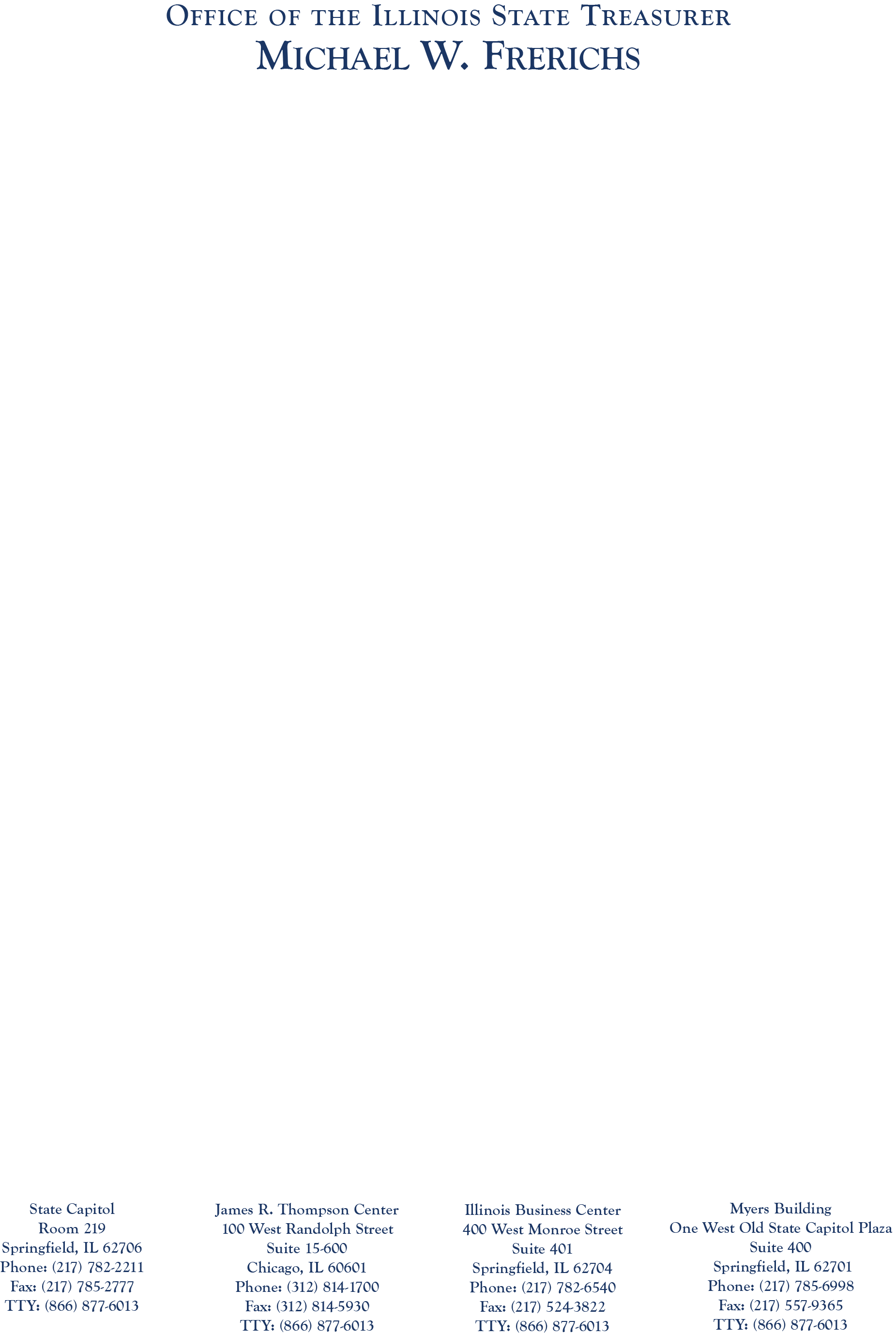 December 28, 2020The Honorable JB PritzkerGovernorState of Illinois207 State HouseSpringfield, IL 62706Dear Governor Pritzker:Enclosed is a copy of the Treasurer’s 2020 Annual Report as required by Section 15 of the State Treasurer Act, Section 3(a) of the State Finance Act and Article V, Section 19 of the Illinois Constitution.  This report can also be found on the treasurer’s website at www.illinoistreasurer.gov. Sincerely,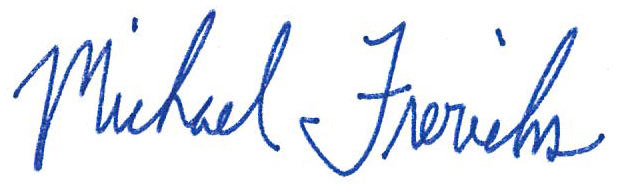 Michael W. FrerichsIllinois State Treasurer